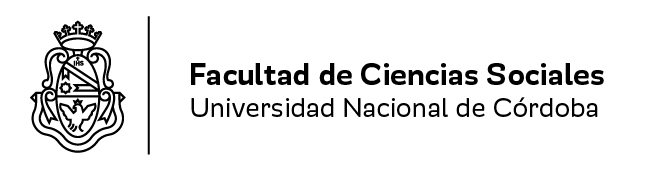 Ref.: Solicitud de admisión como AYUDANTE  ESTUDIANTIL de ExtensiónCórdoba. ____de_________de 2020  Universidad Nacional de CórdobaFacultad de Ciencias SocialesSra. Decana S______________/___________D				   Me dirijo a usted a los fines de solicitarle la admisión como AYUDANTE ESTUDIANTIL  en el PROYECTO, PROGRAMA  de Extensión _______________________________________________________, cuya director/a o coordinador/a.Es___________________________________________________, de la carrera de Licenciatura en Trabajo Social, de la Facultad de Ciencias Sociales.				   ADJUNTO A LA PRESENTE: ( fotocopia de D.N.I, certificado analítico, carta de motivación y curricular vitae nominal.				 Sin otro particular, la saludo muy atentamente.____________________FIRMA          Apellido y Nombre completo: ____________________________________________________________________Documento (tipo y nº)_________________ Lugar y fecha de Nacimiento: _________________________________Domicilio: (calle y nº )_______________________________________ Barrio______________________________C.P./ Localidad y Prov.:___________________________________Teléfono ( fijo y/o celular) _________________ E-mail (en letra imprenta y clara)__________________________________________________________________DECLARO CONOCER EL REGLAMENTO DE AYUDANTE DE ALUMNOS  Y ME COMPROMETO A INFORMAR CON SUFICIENTE ANTELACIÓN A LA SECRETARIA DE EXTENSIÓN  CUALQUIER MODIFICACIÓN DE MIS DATOS PERSONALES ( Doy conformidad a ser notificado/a de la resoluciones referentes a este tramite, a través del siguiente correo electrónico_______________________________________ . En caso de requerir resolución en papel y con sello de copia fiel del original deberé pasar por Mesa de Entrada de la FCS.___________________________FIRMA Y ACLARACIÓN Córdoba. ____de_________de 2020  Universidad Nacional de CórdobaFacultad de Ciencias SocialesSra. Decana S______________/___________D				Me dirijo a usted a fin de informarle mi conformidad de que la/el Srta./Sr__________________________________________ se desempeñe como Ayudante Estudiantil en el Proyecto, Programa o Área de Extensión _____________________________________________________, actualmente a mi cargo. El seguimiento y evaluación del desempeño estará sujeto a las disposiciones de la Facultad de Ciencias Sociales.			              Sin otro particular, saludo a usted muy atentamente___________________________FIRMA Y ACLARACIÓN   